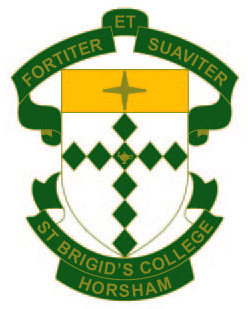 St Brigid’s College 
VCE English Unit 3, 2017
Area of Study 1 – Reading and Creating Texts: Outcome 1 (Part 2: Creative Response) – Island: collected stories (Alistair MacLeod)SAC DATES: Term 2, Week 7 – Wednesday 31st May & Thursday 1st June / Friday 2nd June 2017 
Outcome: Produce an analytical interpretation of a selected text, and a creative response to a different selected text.
Task: A creative interpretation of a selected text in written form. 
SAC TopicsChoose ONE of the following tasks to demonstrate a creative interpretation of the selected text:
Fill a silence in the text 
For example: prologue, epilogue, giving a voice to a silent character
ORPresent an alternative perspective from a selected story
For example: the father’s perspective in The Return, the grandmother’s perspective in The Road To Rankin’s Point, the grandfather’s or boy’s 
perspective in The Lost Salt Gift of Blood.Rules and Details of the SACThe SAC topics have been given to you at the start of the unit to allow you to work towards your final piece throughout our study of the text. This supports the creative writing process.  Over the course of the unit you may develop ideas and plans for your own writing, however you will be able to show your class teacher just ONE plan in the week of the 22nd May. You will be able to discuss broad ideas related to the text, but close consultation regarding your final creative piece is not permitted. This is to ensure the writing remains authentically yours. It is important that you demonstrate the planning and drafting process of your creative response in class to show authenticity. You are permitted to work on this outside of class independently. You will be permitted to take into the SAC your final plan – a one-sided A4 page of hand-written notes/planning. You will submit this page with your SAC. You will also be permitted an English dictionary.You will have 3 periods to complete the SAC, the Wednesday single and the following double. Your SAC will be held under examination conditions in your scheduled English classes. Assessment Criteria	
Reading and Creating Texts: Outcome 1 (Part 2: Creative Response)
Overall Comments:Key to marking scale based on the Outcome contributing 30 marksVCAA Performance Descriptors	VCE EnglishKEY to marking scale based on the Outcome contributing 30 marks© VCAA 2015 – VCE English Advice for TeachersSt Brigid’s College 
VCE English Unit 3, 2017
Area of Study 1 – Reading and Creating Texts: Outcome 1 (Part 2: Creative Response) – Island: collected stories (Alistair MacLeod)DATE: Term 2, Week 9 (Oral Presentation week) – second double of the weekWork Requirement TaskYou will have the option to respond to ‘Island’ on your VCE English Examination. You are required to complete the following task as part of your course, as well as to assist you in preparing for the end of year exam. Choose ONE of the following tasks to demonstrate an analytical interpretation of the selected text:
‘Nothing in Island is more important than family.’ Discuss.OR‘Island demonstrates that it is “very much braver to spend a like doing what you really do not want.”’ Discuss.OR‘The stories in Island show that once you have left you cannot go home again.’ Do you agree?Rules and Details of the Work Requirement TaskThe essay topics have been given to you at the start of the unit to allow you to consider them throughout our study of the text. This task is not part of your school-assessed coursework, but it is a work requirement that must be completed to satisfactorily complete Unit 3 of VCE English.   Over the course of the unit you may develop ideas and plans for your essay response. You are permitted to discuss these ideas with your teacher/s and others when needed.  You are permitted to work on this outside of class independently. You will be permitted to take into the work requirement task a one-sided A4 page of hand-written notes/planning. You will submit this page with your essay. You will also be permitted an English dictionary.You will have a double period to complete the task – the second double of the weekYour task will be completed under examination conditions in your scheduled English classes.Assessment Criteria	
Reading and Creating Texts: Outcome 1 (Part 1: Analytical Response)
Key to marking scale based on the Outcome contributing 30 marksAreaVCAA Very High Expected QualityThe piece may typically demonstrate some of the following qualities…VLLMHVHCommentOverall Ranking Understanding of the textSophisticated and complex understanding of the original text through insightful selection of key moments, characters and themes worthy of exploration. Clear understanding shown of a variety of stories, themes, ideas and character groups. Deliberate and significant connections made and explored for meaningInterpretation and analysis of featuresSustained development of voice and style by skilfully transforming and adapting language and literary devices to generate particular responses, with insightful consideration of the original text.The style and voice adopted for the creative piece has been influenced successfully by the selected author and textLiterary devices (metaphor, contrast etc.) identified in the text have been utilised for effectFeatures of creative writingHighly expressive, fluent and coherent written language that employs the skilful and accurate use of appropriate conventions for stylistic effect.Sophisticated expressionFluent and coherent structure; well-plannedStylistic features (voice, tense, structure) appropriate and accurateWritten ExplanationInsightful justification of decisions related to selected content and approach made during the creative process, demonstrating meaningful connections to the original text and complex understanding of purpose, audience and context.Selection of content is justified explicitlyDecisions throughout the creative process are discussed meaningfullyConnections to the original text are explainedThe purpose, audience and context of the piece is clearly addressed
Very low 1-6
Low 7-12
Medium 13-18
High 19-24
Very high 25-30
FINAL SCORE:VCE ENGLISHSCHOOL-ASSESSED COURSEWORKVCE ENGLISHSCHOOL-ASSESSED COURSEWORKVCE ENGLISHSCHOOL-ASSESSED COURSEWORKVCE ENGLISHSCHOOL-ASSESSED COURSEWORKVCE ENGLISHSCHOOL-ASSESSED COURSEWORKVCE ENGLISHSCHOOL-ASSESSED COURSEWORKPerformance DescriptorsPerformance DescriptorsPerformance DescriptorsPerformance DescriptorsPerformance DescriptorsPerformance DescriptorsUnit 3Outcome 1 Part 2Produce a creative response 
to a different selected text.DESCRIPTOR: typical performance in each rangeDESCRIPTOR: typical performance in each rangeDESCRIPTOR: typical performance in each rangeDESCRIPTOR: typical performance in each rangeDESCRIPTOR: typical performance in each rangeUnit 3Outcome 1 Part 2Produce a creative response 
to a different selected text.Very lowLowMediumHighVery highUnit 3Outcome 1 Part 2Produce a creative response 
to a different selected text.Limited understanding of the original text through reference to moments, characters and themes from the text.Some understanding of the original text through reference to moments, characters and themes from the text.Satisfactory understanding of the original text through considered selection of key moments, characters and themes worthy of exploration.Thorough understanding of the original text through thoughtful selection of key moments, characters and themes worthy of exploration.Sophisticated and complex understanding of the original text through insightful selection of key moments, characters and themes worthy of exploration.Unit 3Outcome 1 Part 2Produce a creative response 
to a different selected text.Limited development of style by using language and literary devices, with little consideration of the original text.Some development of style by using language and literary devices to generate responses, with some consideration of the original text.Clear development of voice and style by transforming and adapting language and literary devices to generate responses, with appropriate consideration of the original text.Considered development of voice and style by competently transforming and adapting language and literary devices to generate particular responses, with strong consideration of the original text.Sustained development of voice and style by skilfully transforming and adapting language and literary devices to generate particular responses, with insightful consideration of the original text.Unit 3Outcome 1 Part 2Produce a creative response 
to a different selected text.Written or oral language that shows limited control of conventions.Mostly clear written or oral language that employs some conventions to attempt stylistic effect.Generally fluent and coherent written or oral language that employs the appropriate use of conventions for stylistic effect.Expressive, fluent and coherent written or oral language that employs the appropriate and accurate use of conventions for stylistic effect.Highly expressive, fluent and coherent written or oral language that employs the skilful and accurate use of appropriate conventions for stylistic effect.Unit 3Outcome 1 Part 2Produce a creative response 
to a different selected text.Limited justification of decisions related to content and approach made during the creative process with some reference to the original text and purpose, audience and context.Some justification of decisions related to selected content and approach made during the creative process, demonstrating tenuous connections to the original text and some understanding of purpose, audience and context.Sound justification of decisions related to selected content and approach made during the creative process, demonstrating solid connections to the original text and understanding of purpose, audience and context.Thorough justification of decisions related to selected content and approach made during the creative process, demonstrating relevant connections to the original text and clear understanding of purpose, audience and context.Insightful justification of decisions related to selected content and approach made during the creative process, demonstrating meaningful connections to the original text and complex understanding of purpose, audience and context.Very low 1–6Low 7–12Medium 13–18High 19–24Very high 25–30AreaVCAA Very High Expected QualityThe piece may typically demonstrate some of the following qualities…VLLMHVHCommentOverall Ranking Understanding of the textSophisticated understanding of the world of the text through an insightful analysis of the explicit and implied values it expresses, and how the author has responded to different contexts, audiences and purposes. Strong understanding and analysis of the explicit and implied values expressed in the world of the textUnderstanding of how the author responds to the contexts of the textUnderstanding of how the author writes for an audience and purposeInterpretation and analysis of featuresSustained and insightful interpretation 
of textual meaning through a complex analysis of features of the text. Considered and accurate use of textual evidence to justify the interpretation.Comprehensive interpretation of meaning presented in the text through close analysis of textual featuresAccurate use of textual evidence to support interpretationFeatures of analytical interpretationSkilful control of the features of an analytical interpretation including the highly proficient use of structure, conventions and language, including 
the use of relevant metalanguage.Your response demonstrates a carefully planned and considered structureMetalanguage is utilised confidently and is embedded within the analysisWritten languageHighly expressive, fluent and coherent written language that employs the 
skilful and accurate use of spelling, punctuation and syntax of Standard Australian English.Uses an array of expressive phrasing and vocabulary choicesThe piece demonstrates a clear, logical development of ideasAppropriate syntax, grammar, spelling and fluency
Very low 1-6
Low 7-12
Medium 13-18
High 19-24
Very high 25-30
FINAL SCORE: